п.г.т. Октябрьское Об утверждении Плана противодействиякоррупции в городском поселении Октябрьское на 2018 – 2019 годыВ целях реализации Федерального закона от 25.12.2008 № 273-ФЗ «О противодействии коррупции», руководствуясь Законом Ханты-Мансийского  автономного округа – Югры от 25.09.2008 № 86-оз «О мерах по противодействию коррупции в Ханты-Мансийском автономном округе – Югре», распоряжением Губернатора Ханты-Мансийского автономного округа – Югры от 29.01.2018 № 15-рг «Об утверждении Плана противодействия коррупции в Ханты-Мансийском автономном округе – Югре на 2018-2019 годы», в соответствии с постановлением администрации Октябрьского района                                    от 15.05.2018 № 33 «Об утверждении Плана противодействия коррупции в Октябрьском районе на 2018 – 2019 годы», Уставом городского поселения Октябрьское: 1. Утвердить План противодействия коррупции в городском поселении Октябрьское на 2018 – 2019 годы (далее – План противодействия коррупции) согласно приложению. 2. Ответственным исполнителям ежеквартально, не позднее 5 числа месяца, следующего за отчетным кварталом, предоставлять заместителю главы поселения по социально-правовым вопросам информацию о ходе реализации Плана противодействия коррупции.3. Заместителю главы поселения по социально-правовым вопросам Мироненко Н.Ю.:3.1. в сроки до 10 июля, 10 февраля текущего года представлять главе городского поселения Октябрьское информацию о результатах исполнения Плана противодействия коррупции за полугодие;3.2. обеспечивать размещение информации о ходе выполнения Плана мероприятий на официальном сайте городского поселения Октябрьское.4. Признать утратившим силу постановление администрации городского поселения Октябрьское от 06.04.2016 № 176 «Об утверждении Плана противодействия коррупции в городском поселении Октябрьское на 2016 – 2017 годы».5. Контроль за выполнением постановления оставляю за собой.Глава городского поселения Октябрьское                                                                     В.В. СенченковПриложение к постановлению администрации городского поселения Октябрьское от «25» мая 2018 г. № 200План противодействия коррупции в городском поселении Октябрьское на 2018 – 2019 годы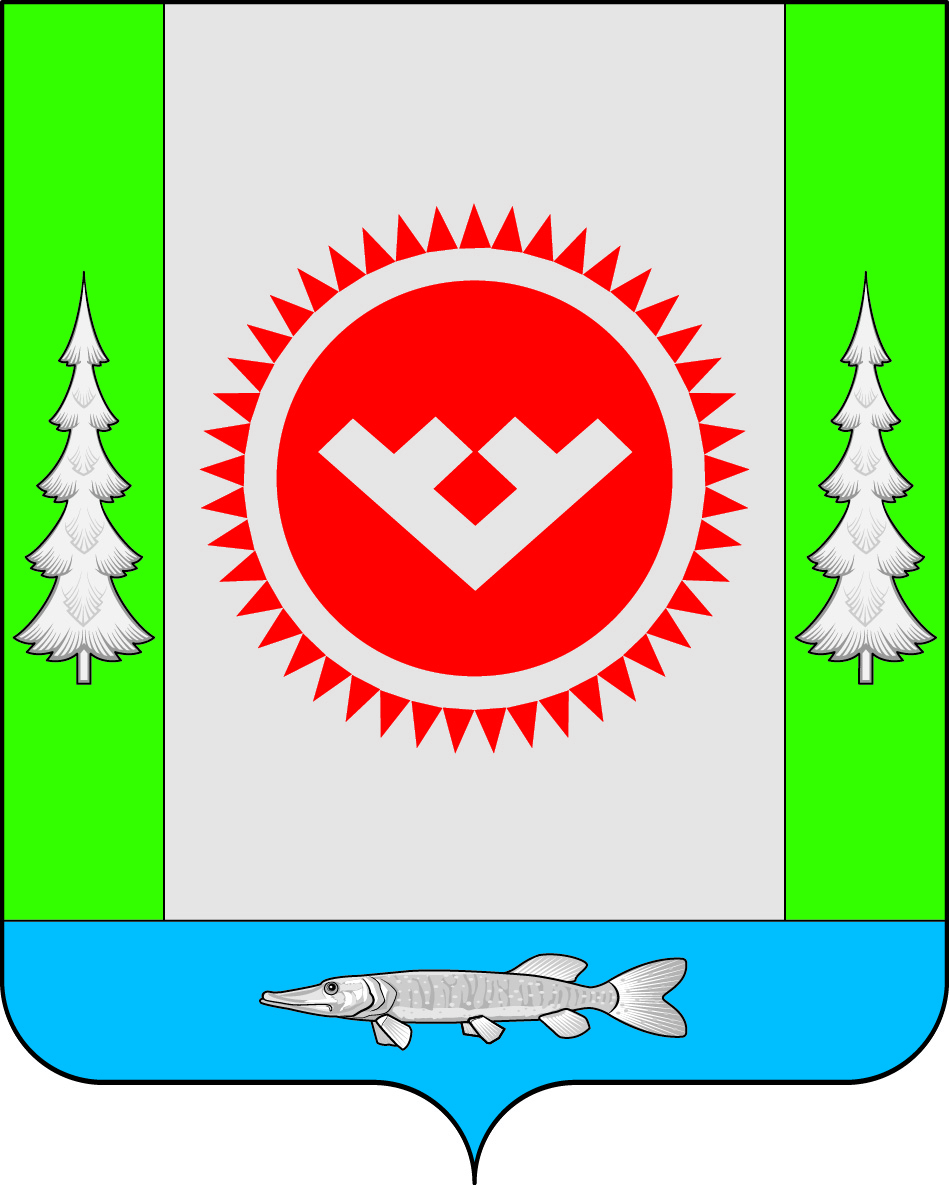 АДМИНИСТРАЦИЯГОРОДСКОГО ПОСЕЛЕНИЯ ОКТЯБРЬСКОЕОктябрьского районаХанты-Мансийского автономного округа - ЮгрыПОСТАНОВЛЕНИЕ«25»мая2018 г.№200№ п/пМероприятия Сроки исполненияОтветственные исполнителиРаздел 1. Меры по нормативно-правовому обеспечению противодействия коррупцииРаздел 1. Меры по нормативно-правовому обеспечению противодействия коррупцииРаздел 1. Меры по нормативно-правовому обеспечению противодействия коррупцииРаздел 1. Меры по нормативно-правовому обеспечению противодействия коррупции1.1.Осуществление мониторинга муниципальной нормативной правовой базы по вопросам муниципальной службы в целях приведения в соответствие с действующим законодательством в сфере противодействия коррупции, в том числе внесение изменений в правовые акты органов местного самоуправления городского поселения Октябрьское Ежеквартально, до 5 числа месяца, следующего за отчетным, в течение 2018-2019 годовОтдел социальной и правовой политики администрации городского поселения Октябрьское1.2.Антикоррупционная экспертиза нормативных правовых актов и их проектов, принимаемых в муниципальном образовании, с целью выявления в них положений, способствующих проявлению коррупцииПостояннов течение 2018-2019 годовОтдел социальной и правовой политики администрации городского поселения Октябрьское1.3.Организация размещения проектов нормативных правовых актов на официальном сайте городского поселения Октябрьское в сети Интернет в целях обеспечения возможности проведения независимой антикоррупционной экспертизы Постоянно в течение 2018-2019 годовСтруктурные подразделения администрации городского поселения Октябрьское1.4.Анализ изложенных в актах прокурорского реагирования нарушений законодательства в сфере противодействия коррупции, а также выявленных коррупционных  факторов в муниципальных правовых актах органов местного самоуправления городского поселения Октябрьское и их проектахЕжеквартально, до 5 числа месяца, следующего за отчетным, в течение 2018-2019 годовОтдел социальной и правовой политики администрации городского поселения Октябрьское1.5.Рассмотрение вопросов об ответственности лиц органов местного самоуправления за непринятие мер по устранению причин коррупции, неисполнению или ненадлежащему исполнению должностными лицами своих обязанностей на основе анализа выявленных правоохранительными органами коррупционных правонарушенийПо мере необходимостиСекретарь Межведомственного совета по противодействию коррупции городского поселения ОктябрьскоеРаздел 2. Меры по совершенствованию муниципального управления и установлению антикоррупционных механизмовРаздел 2. Меры по совершенствованию муниципального управления и установлению антикоррупционных механизмовРаздел 2. Меры по совершенствованию муниципального управления и установлению антикоррупционных механизмовРаздел 2. Меры по совершенствованию муниципального управления и установлению антикоррупционных механизмов2.1.Осуществление мониторинга закупки товаров, работ, услуг для осуществления муниципальных нужд городского поселения Октябрьское. Размещение результатов мониторинга на официальном сайте городского поселения Октябрьское Ежеквартально,в срок до 28 числа месяца, следующего за отчетным кварталом  Отдел по имущественным и земельным отношениям, жизнеобеспечению, ГО и ЧС администрации городского поселения Октябрьское2.2.Совершенствование организации деятельности органов местного самоуправленияпо использованию муниципальных средств (имущества):2.2.1Обеспечение механизма предоставления муниципального имущества преимущественно на торгахПостоянноОтдел по имущественным и земельным отношениям, жизнеобеспечению, ГО и ЧС администрации городского поселения Октябрьское2.2.2Осуществление контроля за использованием имущества, находящегося в муниципальной собственности, в том числе переданного в аренду, хозяйственное ведение и оперативное управление. До 20 декабря 2018 года,До 20 декабря 2019 годаОтдел по имущественным и земельным отношениям, жизнеобеспечению, ГО и ЧС администрации городского поселения Октябрьское2.2.3Отчет об эффективности использования муниципального имущества, в том числе земельных участковДо 20 декабря 2018 года,До 20 декабря 2019 годаОтдел по имущественным и земельным отношениям, жизнеобеспечению, ГО и ЧС администрации городского поселения Октябрьское2.3.Проведение мониторинга соблюдения муниципальными служащими органов местного самоуправления городского поселения Октябрьское запрета заниматься предпринимательской деятельностью лично или через доверенных лиц, участвовать в управлении коммерческой организацией или в управлении некоммерческой организациейДо 10 ноября 2018 годаДо 10 ноября 2019 годаОтдел социальной и правовой политики администрации городского поселения Октябрьское2.4.Организация информационного взаимодействия с прокуратурой Октябрьского района, правоохранительными органами:2.4.1По выявленным правонарушениям коррупционной направленности, допущенным муниципальными служащими органами местного самоуправления городского поселения ОктябрьскоеЕжеквартально в течение 2018-2019 годовОтдел социальной и правовой политики администрации городского поселения Октябрьское2.4.2По фактам ненадлежащего реагирования руководителями структурных подразделений администрации городского поселения Октябрьское на представления об устранении нарушений законодательства в сфере противодействия коррупции  Ежеквартально в течение 2018-2019 годовОтдел социальной и правовой политики администрации городского поселения Октябрьское2.5.Деятельность органов местного самоуправления по снижению административных барьеров и повышению доступности муниципальных услуг:2.5.1Актуализация реестра муниципальных услуг По мере необходимостиОтдел социальной и правовой политики администрации городского поселения Октябрьское2.5.2Внесение изменений и дополнений в административные регламенты предоставления муниципальных услуг при внесении изменений в законодательство Российской Федерации, Ханты-Мансийского автономного округа - ЮгрыПостоянноСтруктурные подразделения администрации городского поселения Октябрьское, оказывающие муниципальные услуги2.5.3Межведомственное информационное взаимодействие при предоставлении муниципальных услуг в электронном видеПостоянноСтруктурные подразделения администрации городского поселения Октябрьское, оказывающие муниципальные услуги2.5.4Популяризация предоставления муниципальных услуг в электронном видеПостоянноСтруктурные подразделения администрации городского поселения Октябрьское, оказывающие муниципальные услуги2.6.Организация деятельности Общественного координационного Совета по развитию малого и среднего предпринимательства, в части мероприятий, направленных на устранение возможных случаев административного давленияПостоянноОбщественный координационный совет по развитию малого и среднего предпринимательства при главе городского поселения ОктябрьскоеРаздел 3. Меры по кадровому и образовательному обеспечениюРаздел 3. Меры по кадровому и образовательному обеспечениюРаздел 3. Меры по кадровому и образовательному обеспечениюРаздел 3. Меры по кадровому и образовательному обеспечению3.1.Обеспечение представления  лицами, замещающими муниципальные должности на постоянной основе, муниципальными служащими сведений о доходах, расходах, об имуществе и обязательствах имущественного характера, а также о доходах, об имуществе и обязательствах имущественного характера своих супруги (супруга) и несовершеннолетних детей в соответствии с действующим законодательствомЯнварь-апрель 2018 года,январь-апрель 2019 годаОтдел социальной и правовой политики администрации городского поселения Октябрьское3.2.Проведение предварительной сверки достоверности и полноты сведений о доходах, расходах, имуществе и обязательствах имущественного характера муниципальных служащих и членов их семейМай-июнь 2018 года, май - июнь 2019 года, по мере необходимостиОтдел социальной и правовой политики администрации городского поселения Октябрьское3.3.Осуществление  проверок достоверности и полноты сведений о доходах, об имуществе и обязательствах имущественного характера муниципальных служащих, а также о доходах, об имуществе и обязательствах имущественного характера их супруги (супруга) и несовершеннолетних детей в соответствии с действующим законодательствомПри  поступлении информацииОтдел социальной и правовой политики администрации городского поселения Октябрьское3.4.Осуществление проверок в порядке, предусмотренном нормативными правовыми актами Российской Федерации и Ханты-Мансийского автономного округа – Югры, и применение соответствующих мер юридической ответственности по каждому случаю несоблюдения ограничений, запретов и неисполнения обязанностей, установленных в целях противодействия коррупции, в том числе ограничений, касающихся получений подарковПостоянноОтдел социальной и правовой политики администрации городского поселения Октябрьское3.5.Выявление случаев возникновения конфликта интересов, одной из сторон которого являются лица, замещающие муниципальные должности и должности муниципальной службы, и принятие предусмотренных законодательством мер по предотвращению и урегулированию конфликта интересов. Обеспечение предания выявленных случаев гласности и применение мер ответственности, предусмотренных законодательством Российской ФедерацииПостоянноОтдел социальной и правовой политики администрации городского поселения Октябрьское3.6.Обеспечение доведения до граждан, поступающих на муниципальную службу положений действующего законодательства Российской Федерации и Ханты-Мансийского автономного округа – Югры о противодействии коррупцииПри поступлении граждан на муниципальную службуОтдел социальной и правовой политики администрации городского поселения Октябрьское3.7.Доведение методических рекомендаций, проведение разъяснительной работы с лицами, замещающими муниципальные должности и должности муниципальной службы администрации городского поселения Октябрьское, по вопросам:- соблюдения ограничений, запретов и исполнения обязанностей, установленных в целях противодействия коррупции, в том числе ограничений, касающихся получения подарков, а также формирования негативного отношения к дарению подарков;- соблюдения положений законодательства Российской Федерации о противодействии коррупции;- недопущения поведения, которое может восприниматься окружающими как обращение или предложение дачи взятки либо как согласие принять взятку или как просьба о даче взяткиДо 10 июля 2018 годаДо 10 декабря 2018 годаДо 10 июля 2019 годаДо 10 декабря 2019 годаОтдел социальной и правовой политики администрации городского поселения Октябрьское3.8.Организация обучения муниципальных служащих (в должностные обязанности которых входит участие в противодействии коррупции) на курсах повышения квалификации по теме «Антикоррупционная деятельность органов местного самоуправления»ЕжегодноОтдел социальной и правовой политики администрации городского поселения ОктябрьскоеОтдел финансово-экономической политики и бухгалтерского учета администрации городского поселения Октябрьское3.9.Организация работы по правовому просвещению сотрудников, своевременное ознакомление их с нормативными правовыми актами в сфере противодействия коррупцииЕжеквартальноРуководители структурных подразделений администрации городского поселения Октябрьское3.10.Использование механизмов формирования кадрового резерва на конкурсной основе и замещения вакантных должностей из сформированного кадрового резерваПостоянноОтдел социальной и правовой политики администрации городского поселения Октябрьское3.11.Обобщение и анализ практики привлечения к ответственности муниципальных служащих за несоблюдение ограничений и запретов, требований о предотвращении или об урегулировании конфликта интересов и неисполнение обязанностей, установленных в целях противодействия коррупции, в соответствии с Методическими рекомендациями, изложенными в письме Министерства труда и социальной защиты Российской Федерации от 13 ноября 2015 года № 18-2ЛО/П-707До 1 сентября 2018 годаОтдел социальной и правовой политики администрации городского поселения ОктябрьскоеРаздел 4. Меры по информационному обеспечению, взаимодействию с общественностью в ходе реализации мероприятий по противодействию коррупции и проведению социологических исследованийРаздел 4. Меры по информационному обеспечению, взаимодействию с общественностью в ходе реализации мероприятий по противодействию коррупции и проведению социологических исследованийРаздел 4. Меры по информационному обеспечению, взаимодействию с общественностью в ходе реализации мероприятий по противодействию коррупции и проведению социологических исследованийРаздел 4. Меры по информационному обеспечению, взаимодействию с общественностью в ходе реализации мероприятий по противодействию коррупции и проведению социологических исследований4.1.Информационное сопровождение деятельности Межведомственного совета по противодействию коррупции городского поселения ОктябрьскоепостоянноОтдел социальной и правовой политики администрации городского поселения Октябрьское4.2.Освещение хода исполнения Плана противодействия коррупции в городском поселении Октябрьское на 2018 – 2019 годы на официальном сайте городского поселения ОктябрьскоеДо 10 июля 2018 года, до 10 февраля 2019 годаДо 10 июля 2019 года Заместитель главы городского поселения Октябрьское по социально-правовым вопросам4.3.Обеспечение реализации Федерального закона от 09.02.2009 № 8-ФЗ «Об обеспечении доступа к информации о деятельности государственных органов и органов местного самоуправления»постоянноСтруктурные подразделения администрации городского поселения Октябрьское4.4.Проведение анализа заявлений, обращений на предмет наличия информации о фактах коррупции со стороны муниципальных служащихЕжеквартально, до 05 числа месяца, следующего за отчетнымОтдел социальной и правовой политики администрации городского поселения Октябрьское4.5.Рассмотрение на заседаниях Общественного совета городского поселения Октябрьское вопросов о взаимодействии с общественностью в ходе реализации мероприятий по противодействию коррупциидо 1 августа 2018 годадо 1 августа       2019 годаПредседатель Общественного совета городского поселения Октябрьское4.6.Информирование населения о результатах социологических исследований, проводимых Департаментом общественных и внешних связей Ханты-Мансийского автономного округа – Югры, о состоянии и эффективности противодействия коррупции, о мерах, принимаемых органами местного самоуправления по устранению предпосылок возникновения коррупционных проявленийПо мере поступления материаловОтдел социальной и правовой политики администрации городского поселения ОктябрьскоеРаздел 5. Антикоррупционные мероприятия в сфере жилищно-коммунального хозяйства (далее – ЖКХ)Раздел 5. Антикоррупционные мероприятия в сфере жилищно-коммунального хозяйства (далее – ЖКХ)Раздел 5. Антикоррупционные мероприятия в сфере жилищно-коммунального хозяйства (далее – ЖКХ)Раздел 5. Антикоррупционные мероприятия в сфере жилищно-коммунального хозяйства (далее – ЖКХ)5.1.Проведение анализа неисполненных муниципальных контрактов в сфере ЖКХ и принятие мер по исполнению подрядчиками взятых на себя обязательств. При наличии признаков правонарушений информацию передавать в правоохранительные органыЕжемесячноОтдел по имущественным и земельным отношениям, жизнеобеспечению, ГО и ЧС администрации городского поселения Октябрьское5.2.Рассмотрение на заседаниях Общественного совета городского поселения Октябрьское вопросов о принимаемых мерах по совершенствованию системы общественного контроля в сфере управления многоквартирными домами; за работой управляющих компаний; рассмотрение жалоб граждан на предоставление некачественных жилищно-коммунальных услугДекабрь 2018 годаДекабрь 2019 годаПредседатель Общественного совета городского поселения Октябрьское5.3.Исполнение антимонопольного законодательства при организации открытых конкурсов по следующим направлениям:- отбор организаций для управления многоквартирными домами;- передача муниципального имущества в пользование хозяйствующим субъектам, осуществляющим деятельность в сфере ЖКХ;- продажа муниципального недвижимого имущества, закрепленного за унитарными предприятиями на праве хозяйственного ведения или на праве оперативного управления ЕжемесячноОтдел по имущественным и земельным отношениям, жизнеобеспечению, ГО и ЧС администрации городского поселения Октябрьское